ГОСТ 20400-80. Продукция мебельного производства. Термины и определения (с Изменениями N 1, 2, 3)
ГОСТ 20400-80
(СТ СЭВ 791-77,
СТ СЭВ 1663-88,
СТ СЭВ 5515-86)

Группа К00     
ГОСУДАРСТВЕННЫЙ СТАНДАРТ СОЮЗА ССР


ПРОДУКЦИЯ МЕБЕЛЬНОГО ПРОИЗВОДСТВА

Термины и определения

Furniture production.
Terms and definitions
Дата введения 1981-01-01     
ИНФОРМАЦИОННЫЕ ДАННЫЕ1. РАЗРАБОТАН И ВНЕСЕН Министерством лесной промышленности СССР

РАЗРАБОТЧИКИ
Г.В.Соболев, канд. техн. наук; В.П.Сахновская; Р.П.Федорова
2. УТВЕРЖДЕН И ВВЕДЕН В ДЕЙСТВИЕ Постановлением Государственного комитета СССР по стандартам от 7 августа 1980 г. N 4127
3. Стандарт полностью соответствует СТ СЭВ 791-77, СТ СЭВ 1663-88, СТ СЭВ 5515-86
4. ВЗАМЕН ГОСТ 20400-74
5. ПЕРЕИЗДАНИЕ (февраль 1990 г.) с Изменениями N 1, 2, 3, утвержденными в августе 1984 г., апреле 1987 г., декабре 1989 г. (ИУС 12-84*, 8-87, 4-90)
________________
* Вероятно ошибка оригинала. Изменение N 1 утверждено в марте 1983 г., опубликовано в ИУС N 6, 1983 г


Настоящий стандарт устанавливает термины и определения основных понятий видов мебели и ее дефектов.

Термины, установленные настоящим стандартом, обязательны для применения во всех видах документации и литературы, входящих в сферу действия стандартизации или использующих результаты этой деятельности.

Для каждого понятия установлен один стандартизованный термин.

Применение терминов-синонимов стандартизованного термина не допускается.

Приведенные определения можно при необходимости изменять, вводя в них производные признаки, раскрывая значение используемых в них терминов, указывая объекты, входящие в объем определяемого понятия. Изменения не должны нарушать объем и содержание понятий, определенных в данном стандарте.

В случаях, когда в термине содержатся все необходимые и достаточные признаки понятия, определение не приведено и в графе "Определение" поставлен прочерк.

В стандарте в качестве справочных приведены иноязычные эквиваленты стандартизованных терминов на немецком (D), английском (Е), французском (F) языках.

В стандарте приведены алфавитные указатели содержащихся в нем терминов на русском языке и иноязычных эквивалентов.

Стандартизованные термины набраны полужирным шрифтом.

(Измененная редакция, Изм. N 2).



(Измененная редакция, Изм. N 2, 3).

Алфавитный УКАЗАТЕЛЬ ТЕРМИНОВ НА РУССКОМ ЯЗЫКЕАлфавитный УКАЗАТЕЛЬ ТЕРМИНОВ НА НЕМЕЦКОМ ЯЗЫКЕАлфавитный УКАЗАТЕЛЬ ТЕРМИНОВ НА АНГЛИЙСКОМ ЯЗЫКЕАлфавитный УКАЗАТЕЛЬ ТЕРМИНОВ НА ФРАНЦУЗКОМ ЯЗЫКЕ
(Измененная редакция, Изм. N 3).

ПРИЛОЖЕНИЕ (справочное). Информационные данные о соответствии ГОСТ 20400-80 СТ СЭВ 791-77ПРИЛОЖЕНИЕ
Справочное
Пункты 2.2.5.1-2.2.5.10 ГОСТ 20400-80 соответствуют разделу 2 СТ СЭВ 791-77.

(Введено дополнительно, Изм. N 1).



Текст документа сверен по:
официальное издание
М.: Издательство стандартов, 1990ТерминТерминОпределениеОСНОВНЫЕ ПОНЯТИЯОСНОВНЫЕ ПОНЯТИЯОСНОВНЫЕ ПОНЯТИЯ1.Мебель

D. 

Е. Furniture

F. MeublesСовокупность передвижных или встроенных изделий для обстановки жилых и общественных помещений и различных зон пребывания человека2.Набор мебели

D. Mobelprogram

Е. Furniture set

F. Collection de meubles (serie de )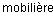 Группа мебельных изделий с широкой вариантностью по составу, объединенных между собой архитектурно-художественной (стилистической) задачей, предназначенных для обстановки различных функциональных зон помещения3.Гарнитур мебели

D. Mobelgarnitur

Е. Furniture suit

F. Ensemble de meubles (collection de meubles)Группа мебельных изделий, объединенных художественно-стилистическим и конструктивным признаками, предназначенных для обстановки определенной функциональной зоны помещения4.Мебельное изделие

D. Mobelerzeugnis

Е. Furniture article

F. Article du meublesЕдиница продукции мебельного производстваВИДЫ МЕБЕЛИ ПО ЭКСПЛУАТАЦИОННОМУ НАЗНАЧЕНИЮВИДЫ МЕБЕЛИ ПО ЭКСПЛУАТАЦИОННОМУ НАЗНАЧЕНИЮВИДЫ МЕБЕЛИ ПО ЭКСПЛУАТАЦИОННОМУ НАЗНАЧЕНИЮ5.Бытовая мебель

D. 

Е. Domestic furniture

F. Meubles residentiels (meubles  l'habitation)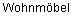 Мебель для обстановки различных помещений квартир, дач, для использования на открытом воздухе6.Мебель для общей комнаты

D.  Wohn- und Schlafraum

Е. Living-room furniture

F. Meubles pour Ie salon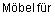 Мебель для обстановки комнат с совмещенными функциями.

Примечание. К данной мебели относится мебель для столовой, спальни и др.7.Мебель для спальни

D. 

Е. Bedroom furniture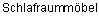 -8.Мебель для столовой

D. 

Е. Dining-room furniture

F. Meubles pour la salle  manger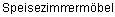 -9.Мебель для кабинета

D. 

Е. Studio furniture

F. Meubles pour Ie bureau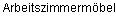 -10.Детская (юношеская) мебель

D. Kinder- und 

Е. Juvenile furniture

F. Meubles pour l'enfants et les jeunes (enfantin et juvenil meuble)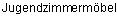 -11.Кухонная мебель

D. 

Е. Kitchen furniture

F. Mobilier de cuisine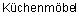 -12.Мебель для прихожей

D. 

Е. Entrance hall furniture

F. 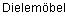 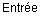 -13.Мебель для ванной комнаты

D. 

Е. Bathroom furniture

F. Meubles pour la salle de bain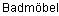 -14.Дачная мебель

D. 

Е. Bungalow furniture

F. Meubles campagnards, meubles de jardin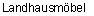 -15.Садовая мебель

D. 

Е. Outdoor (garden lawn) furniture

F. Meubles de jardin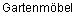 Мебель для отдыха на открытом воздухе16.Мебель для общественных помещений

D.  gesellschaftliche 

Е. Contract furniture

F. Meubles  aux 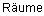 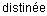 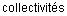 Мебель для обстановки предприятий и учреждений с учетом характера их деятельности и специфики функциональных процессов17.Медицинская мебель

D. 

Е. Hospital furniture

F. Meubles hospitaliers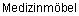 Мебель для обстановки больниц, поликлиник и других медицинских учреждений18.Аптечная мебель

D. 

Е. Drugstore furniture

F. Meubles de droguerie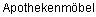 -19.Лабораторная мебель

D. 

Е. Laboratory furniture

F. Meubles de laboratoire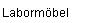 Мебель для обстановки лабораторий, в том числе учебных и медицинских20.Мебель для дошкольных учреждений

D.  Vorschuleinrichtungen

Е. Nursery furniture

F. Meubles pour les centres de l'enfance (la petite enfance)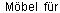 -21.Мебель для яслей

D. 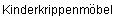 
Е. Day nursery furniture

F. Meubles pour 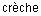 -22.Мебель для детских садов

D. 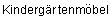 
Е. Nursery school furniture

F. Meubles pour garderie l'enfants-23.Мебель для предприятий торговли

D.  Verkaufseinrichtungen

Е. Shop sitting

F. Meubles pour Ie centre commercial (de commerce)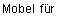 -24.Мебель для предприятий общественного питания

D.  Betriebe der gesellschaftlichen Speisuhg

Е. Cafe furniture

F. Meubles pour l'entreprise d'alimentation collective-25.Мебель для предприятий бытового обслуживания

D.  Dienstleistungsbetriebe

F. Meubles des atelier de services courants-26.Гостиничная мебель

D. 

Е. Hotel furniture

F. Meubles pour 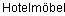 -27.Мебель для театрально-зрелищных предприятий

D.  Theater und Kultureinrichtungen

Е. Hall seating

F. Meubles des sales et de spectacles et concerts-28.Библиотечная мебель

D. 

Е. Library furniture

F. Meubles de 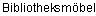 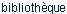 -29.Мебель для залов ожидания транспортных учреждений

D.  des Verkehrswesens

Е. Waiting-area furniture

F. Meubles de sale d'attente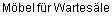 -30.Мебель для предприятий связи

D.  das Post und Fernmeldewesen

Е. Post-office furniture

F. Meubles pour les services des liaisons et des transmissions-31.Мебель для общежитий

D.  Wohnheime

Е. Hostels furniture

F. Meubles pour habitation collective-32.Мебель для административных помещений

D. 

Е. Office furniture

F. Meubles de bureau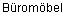 -33.Мебель для учебных заведений

D. 

Е. Institutional furniture

F. Meubles pour les institutions scolaires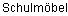 Мебель для обстановки общеобразовательных школ, профтехучилищ, средних специальных и высших учебных заведенийВИДЫ МЕБЕЛИ ПО ФУНКЦИОНАЛЬНОМУ НАЗНАЧЕНИЮВИДЫ МЕБЕЛИ ПО ФУНКЦИОНАЛЬНОМУ НАЗНАЧЕНИЮВИДЫ МЕБЕЛИ ПО ФУНКЦИОНАЛЬНОМУ НАЗНАЧЕНИЮ34.Корпусная мебель для хранения

D. 

Е. Storage furniture (cabinet furniture)

F. Meubles de rangement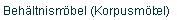 Мебель для хранения и размещения различных предметов35.Шкаф

D. Schrank

Е. Wardrobe

F. ArmoireМебельное изделие, преимущественно с дверками, для хранения предметов различного функционального назначения, с ящиками или без них36.Шкаф для одежды

D. Kleiderschrank

Е. Wardrobe

F. Garde-robe-37.Шкаф для белья

D. 

Е. Linen cupboard

F. Armoire (garde-robe)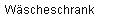 -38.Шкаф для посуды

D. Geschirrschrank

Е. Dresser

F. Vaisselier (buffet)-39.Шкаф для книг

D. 

E. Bookcase

F. (armoire  livres)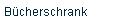 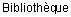 -40.Кухонный шкаф

D. 

E. Kitchen cabinet

F.  hauts et bas de cuisine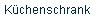 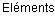 Шкаф для хранения предметов кухонного и хозяйственного обихода41.Кухонный шкаф-стол

D. 

E. Kitchen base

F. Table de cuisson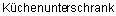 Кухонный шкаф с рабочей плоскостью для приготовления пищи42.Шкаф под мойку

D. 

F. Armoire avec vitrines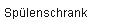 Кухонный шкаф для установки мойки43.Шкаф с витриной

D. Vitrine

E. Display cabinetШкаф с остекленными отделениями для экспонирования различных предметов44.Шкаф-перегородка

D. Raumteiler

E. Partition-unit

F. Armoire-pilierШкаф для разделения помещения на отдельные зоны45.Настенный шкаф

D. 

E. Wall-unit

F. Mur-placard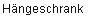 -46.Комбинированный шкаф

D. Mehrzweckschrank

E. Combined wardrobe (cabinet)

F. Armoire 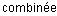 Шкаф с отделениями и ящиками для хранения предметов различного назначения47.Секретер

D. Schreibschrank ()

E. Secretaire

F. 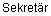 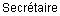 Шкаф с откидной дверью или выдвижной доской для письменных работ48.Сервант

D. Anrichte

E. Sideboard

F. 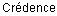 Шкаф для посуды и столового белья, верхняя плоскость которого предназначена для сервировочных работ49.Тумба

D. 

E. Bedside cabinet

F. Socle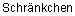 Шкаф пониженной высоты50.Комод

D. Kommode

E. Chest of drawers

F. CommodeТумба с ящиками для белья51.Туалетная тумба

D. Frisierschrank

E. Mirror pedestal

F. ToilletteТумба с зеркалом и емкостями для туалетных принадлежностей52.Тумба для постельных принадлежностей

D. Schrank  Bettzeug

E. Furniture article for beding storage

F. Socle pour linge de lit-53.Сундук

D. Truhe

E. Chest

F. CoffreИзделие корпусной мебели с откидной или съемной верхней крышкой54.Буфет

D. Buffett

E. Cupboard (china cabinet)

F. BuffetШкаф для размещения продуктов питания и посуды55.Стеллаж

R. Regal

E. Shelving (shelves)

F. Tablettes, casier-56.Полка

D. 

E. Shelf

F. Rayon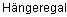 Мебельное изделие без передней стенки, с задней стенкой или без нее, для размещения книг или других предметов57.Мебель для сидения (лежания)

D. 

E. Bedding

F. Meubles pour la chambre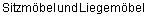 Мебель для размещения человека в положении сидя и (или) лежа58.Кровать

D. Bett

E. Bed

F. Lit-59.Одинарная кровать

D. Einzelbett

E. Single bed

F. Lit  1 personneКровать для одного человека60.Двойная кровать

D. Doppelbett

E. Double bed

F. Lit  2 personnesКровать для двух человек61.Двухъярусная кровать

D. Etagenbett

E. Double-bunk bed

F. Lit de deux 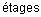 Кровать с расположенными друг над другом местами для лежания62.Диван

D. Sofa

E. Sofa

F. 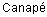 Комфортабельное мебельное изделие для сидения нескольких человек, со спинкой63.Диван-кровать

D. Liegesofa

E. Sofa-bed

F.  convertible ()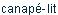 Диван, трансформируемый в спальное место64.Кушетка

D. Liege

E. Couch

F. Мебельное изделие для лежания, с головной спинкой, с подголовником, или без них65.Тахта

D. Doppelliege

E. Ottoman

F. Широкая кушетка для двух человек66.Скамья

D. Bank

E. Bench

F. BancМебельное изделие с узким сиденьем, для нескольких человек, с высотой сиденья, равной или большей его глубины67.Табурет

D. Hocker, ungepolstert

E. Stool

F. TabouretМебельное изделие для сидения одного человека, без спинки и подлокотников68.Банкетка

D. Hocker, gepolstert (1 Person)

E. Upholstery stool

F. Pouf (banquette)Мебельное изделие для сидения одного или нескольких человек, без спинки, с обитым сиденьем69.Стул

D. Stuhl

E. Chair

F. ChaiseМебельное изделие для сидения одного человека, со спинкой, с подлокотниками или без них, с высотой сиденья, функционально удобной при соотношении его с высотой стола70.Кресло

D. -

E. Armchair

F. FauteuilКомфортабельное мебельное изделие для сидения одного человека, со спинкой, с подлокотниками или без них71.Рабочее кресло (рабочий стул)

D. Arbeitsstuhl mit Armlehne

E. Working chair

F. Fauteuil de bureau (chaise de bureau)Кресло с подлокотниками, с высотой сиденья, равной высоте сиденья стула72.Кресло для отдыха

D. Polstersessel

E. Easy chair

F. Fauteuil relax (chauffeuse)Кресло, с высотой сиденья, меньшей высоты сиденья стула73.Кресло-кровать

D. Liegesessel

E. Day-bed

F. Fauteuil-litКресло для отдыха, трансформируемое в спальное место74.Кресло-качалка

D. Schaukelstuhl

E. Rocking chair

F. Fauteuil  bascule-75.Диван-тахта

D. Doppeliegesofa

E. Sofa

F. Sofa, divanДиван, трансформируемый в тахту76.Шезлонг

D. Liegestuhl

E. Lounge

F. Chaise longueЛегкое кресло для отдыха полулежа, трансформируемое на время использования77.Стол

D. Tisch

E. Table

F. Table-78.Обеденный стол

D. 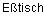 
E. Dining table

F. Table des repas (table de salle  manger)-79.Сервировочный стол

D. Serviertisch

E. Tea-trolly

F. Table roulanteПередвижной стол-поднос80.Письменный стол

D. Schreibtisch

E. Desk

F. Bureau (la table de bureau)-81.Журнальный стол

D. Klubtisch

E. Occasional table

F. Table basseНизкий стол для формирования зоны отдыха82.Туалетный стол

D. Frisiertisch

E. Dressing table

F. CoiffeuseСтол с зеркалом и емкостями для хранения туалетных принадлежностей83.Стол для телевизора

D. Fernschtisch

E. Console cabinet

F. Socle (table) pour (de) un post de 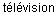 -84.Стол для машинистки

D. Schreibmaschinentisch

E. Table for a typist

F. Table de dactylographe-85.Стол для заседаний

D. Besprechungstisch

E. Conference table

F. Table de 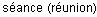 -86.Приставной стол

D. Beistelltisch

E. Wall table

F. Table 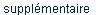 -87.Стол-тумба

D. Unterschrank

E. Cupboard table

F. Table-socle (table de nuit)Складное мебельное изделие, в разложенном виде выполняющее функции обеденного стола, в сложенном виде напоминающее тумбу88.Детский манеж

D. Kinderlaufgitter

E. Playing pen

F.  de petit enfance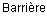 Переносное ограждение для детей ясельного возраста89.Вешалка

D. Garderobe

E. Stand

F. PortemanteauМебельное изделие для размещения одежды и головных уборовВИДЫ МЕБЕЛИ ПО КОНСТРУКТИВНЫМ ПРИЗНАКАМВИДЫ МЕБЕЛИ ПО КОНСТРУКТИВНЫМ ПРИЗНАКАМВИДЫ МЕБЕЛИ ПО КОНСТРУКТИВНЫМ ПРИЗНАКАМ90.Разборная мебель

D. Zerlegbare 

E. Down furniture

F. Meubles, que est facilement 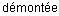 -91.Универсально-сборная мебель

D. 

E. Self-assembly furniture

F. Meubles

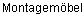 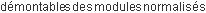 Корпусная мебель из унифицированных деталей, позволяющих осуществлять многовариантную сборку изделий из одного комплекта деталей92.Мебельная секция

D. 

E. Furniture unit

F.  modulaire de meuble (module normalise)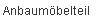 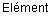 Конструктивно законченное мебельное изделие, предназначенное для использования как самостоятельное или как составная часть блокируемых изделий93.Секционная мебель

D. 

E. Unit furniture

F. Meubles  modules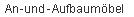 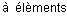 Мебель, состоящая из нескольких мебельных секций, установленных одна на другую или рядом друг с другом94.Неразборная мебель

D. Nichzerlegbare 

E. Setup furniture

F. Meubles non 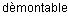 -95.Встроенная мебель

D. 

E. Built-in furniture

F. 
(placard)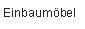 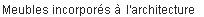 -96.Трансформируемая мебель

D. 

E. Convertable furniture

F. Meubles modulaires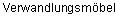 Мебель, конструкция которой позволяет путем перемещения деталей (элементов), менять ее функциональное назначение и (или) размеры97.Складная мебель

D. Zusammenklappbare 

E. Folding furniture

F. Pliant meublesМебель для периодического пользования со складным каркасом, конструкция которой предусматривает ее хранение в сложенном видеВИДЫ МЕБЕЛИ ПО ТЕХНОЛОГИИ ИЗГОТОВЛЕНИЯ И МАТЕРИАЛАМВИДЫ МЕБЕЛИ ПО ТЕХНОЛОГИИ ИЗГОТОВЛЕНИЯ И МАТЕРИАЛАМВИДЫ МЕБЕЛИ ПО ТЕХНОЛОГИИ ИЗГОТОВЛЕНИЯ И МАТЕРИАЛАМ98.Гнутая мебель

D. 

E. Bentwood furniture

F. Meubles 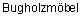 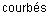 Мебель, в конструкции которой преобладают детали из массивной древесины, изготовленные методом гнутья99.Гнутоклееная мебель

D.  aus geformten Schichtholz

E. Laminated wood furniture

F. Meubles en bois 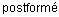 Мебель, в конструкции которой преобладают детали, изготовленные методом гнутья с одновременным склеиванием100.Плетеная мебель

D. 

E. Wicker furniture

F. Meubles en rotin (en osier)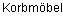 Мебель, в конструкции которой преобладают детали, изготовленные методом плетения101.Мебель из древесины (древесных материалов)

D. 

E. Wooden furniture

F. Meubles de bois et (ou) d'autre  de bois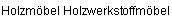 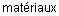 Мебель, в конструкции которой преобладают детали из древесины и (или) древесных материалов102.Мебель из пластмасс

D. 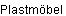 
E. Plastics furniture

F. Meubles en plastiqueМебель, в конструкции которой преобладают детали из пластмасс103.Мебель из металла

D. 

E. Metal furniture

F. Meubles metalliques (entubes de )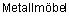 Мебель, в конструкции которой преобладают детали из металлаДЕФЕКТЫ ИЗДЕЛИЙ МЕБЕЛИДЕФЕКТЫ ИЗДЕЛИЙ МЕБЕЛИДЕФЕКТЫ ИЗДЕЛИЙ МЕБЕЛИ104.Косина детали изделия мебели

D. Abweichungen vom rechten WinkelОтклонение от прямоугольной формы детали изделия мебели, не предусмотренное проектно-конструкторской документацией на изделие мебели105.Отклонение от заданного угла детали изделия мебели

D. WinkelabweichungОтклонение от углового размера детали106.Вырыв на поверхности изделия мебели

D. Ausgerissene StelleУтрата части материала на поверхности детали, происшедшая в результате механического воздействия107.Прошлифовка поверхности

D. Durchgeschliffene StelleУдаление участка облицовки или лакокрасочного покрытия до нижерасположенного слоя при шлифовании108.Расхождение полос облицовки изделия мебели

D. Klaffende FugeЗазор между листами облицовки на поверхности облицованной детали109.Нахлестка на поверхности изделия мебели

D. 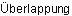 Местное утолщение, образовавшееся при наложении друг на друга соседних листов облицовки изделия мебели110.Отслоение на поверхности изделия мебели

D. Тrennen von SchichtenОтделение от основы облицовки или лакокрасочного покрытия без нарушения или с нарушением его целостности111.Пузырь под облицовкой изделия мебели

D. Blase unter der Beschichtung ()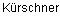 Местное отслоение облицовки, приведшее к вздутию поверхности изделия мебели112.Клеевое пятно

D. KlebstoffdurchschlagПятно на наружной поверхности облицовки, образовавшееся в результате проникновения клея из нижерасположенного клеевого слоя113.Пузырь в лакокрасочном покрытии изделия мебели

D. Blase im AnstrichПолость, заполненная воздухом в лакокрасочном покрытии, образовавшаяся в процессе формирования покрытия изделия мебели114.Кратер на поверхности изделия мебели

D. KraterМестное углубление в лакокрасочном покрытии изделия мебели115.Потек на поверхности изделия мебели

D. 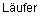 Местное утолщение на поверхности изделия мебели, образовавшееся при отсекании или неравномерном нанесении лакокрасочного материала или клея, сохранившееся после высыхания116.Прокол в лакокрасочном покрытии изделия мебели

D. NadelstichСквозное отверстие незначительного диаметра в лакокрасочном покрытии изделия мебели напоминающее булавочный укол, возникающее вследствие интенсивного испарения растворителя117.Шагрень в лакокрасочном покрытии изделия мебели

D. Genarbte, Apfelsinenschalenstruktur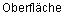 Состояние поверхности лакокрасочного покрытия изделия мебели, придающее ему вид апельсиновой корки118.Пропуск в лакокрасочном покрытии изделия мебели

D. Fehlstelle im AnstrichОграниченный участок поверхности изделия мебели, не покрытый лакокрасочным материалом119.Проседание лакокрасочного покрытия изделия мебели

D. PoreneinfallНеравномерность лакокрасочного покрытия изделия мебели при закрытопористой отделке, вызванная усадкой лаковой пленки и повторяющая фактуру поверхности или подложки до отделки120.Растрескивание лакокрасочного покрытия изделия мебели

D.  in AnstrichРазрушение лакокрасочного покрытия изделия мебели, характеризующееся появлением мелких разрывов121.Вуаль изделия мебели

D. SchleierНарушенная прозрачность лакокрасочного покрытия изделия мебели122.Неравномерность глянца изделия мебели

D. Glanzunterschied 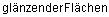 Пятна с различной степенью блеска на глянцевом покрытии изделия мебели123.Неравномерность матовости изделия мебели

D. Glanzunterschied matter 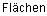 Пятна с различной степенью матовости на матовом покрытии изделия мебели124.Риски на лакокрасочном покрытии изделия мебели

D. Rillen auf dem AnstrichСледы обработки, оставшиеся на лакокрасочном покрытии после облагораживания поверхности изделия мебели125.Седые поры на поверхности изделия мебели

D. Graue Poren, SilberporenМелкие белесые включения в порах древесины под лакокрасочным покрытием, возникшие от побеления порозаполнителя или проникновения в поры или при шлифовании подложки изделия мебели126.Зазор в соединениях деталей изделия мебели

D. SpaltПромежуток между соединяемыми деталями или между смежными элементами мебели127.Отсутствие устойчивости изделия мебели

D. Mangelhafte StandsicherheitНеполное соприкосновение опор изделия мебели с ровной горизонтальной поверхностью без приложения нагрузки на изделие128.Вмятина на поверхности изделия мебели

D. DruckstelleМестное углубление на поверхности изделия мебели129.Царапина на поверхности изделия мебели

D. KratzerУзкое углубление в виде линий на поверхности изделия мебели, оставленное острым предметом и носящее случайный характер130.Повреждение угла (кромки) изделия мебели

D.  von Ecke und Kante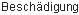 Нарушение целостности угла (кромки) в результате случайного механического воздействия на изделие мебели131.Потертость поверхности изделия мебели

D. ScheuerstelleПоверхностные повреждения, возникшие в результате механического воздействия на изделие мебели132.Трещина в изделии мебели

D. Разрыв материалов изделия мебели133.Покоробленность детали изделия мебели

D. VerzugИскривление детали мебели134.Пятно на поверхности изделия мебели

D. FleckОграниченный участок поверхности, отличающийся по цвету от остальной поверхности изделия мебели135.Загрязнение поверхности изделия мебели

D. Verschmutzung-136.Коррозия лицевой поверхности деталей (фурнитуры) из металла изделия мебели

D. Korrosion sichtbaren 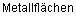 -137.Заусенец на поверхности изделия мебели

D. GratОстрый выступ материала, частично отделенный и приподнятый над поверхностью изделия мебели138.Неравномерность поверхности мягкого элемента

D.  des Polster elementes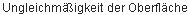 Местные неровности мягкого элемента мебели, не предусмотренные проектно-конструкторской документацией на изделие мебели139Морщины на поверхности изделия мебели

D. FaltenСкладки облицовочного материала на поверхности детали или мягкого элемента, не предусмотренные проектно-конструкторской документацией на изделие мебели140.Перекос ткани на поверхности изделия мебели

D. Verzug des BezugstoffesСмещение ткани от оси симметрии по утку или основе, образовавшееся в процессе выполнения обивочных работ или нарушение ориентации рисунка ткани относительно оси симметрии, не предусмотренные проектно-конструкторской документацией на изделие мебели141.Перекос швов (кантов) мягкого элемента

D. Verzug der  und Kanten des PolsterelementesСмещение швов (кантов), не предусмотренное проектно-конструкторской документацией на изделие мебели142.Кривая строчка

D. Schiefe NahtИзвилистость линии шва, не предусмотренная проектно-конструкторской документацией на изделие мебелиБанкетка
68Буфет
54Вешалка
89Вмятина на поверхности изделия мебели
128Вуаль изделия мебели 
121Вырыв на поверхности изделия мебели
106Гарнитур мебели
3Диван
62Диван-кровать
63Диван-тахта
75Загрязнение поверхности изделия мебели
135Зазор в соединениях деталей изделия мебели
126Заусенец на поверхности изделия мебели
137Изделие мебельное
4Комод
50Косина детали изделия мебели
104Коррозия лицевой поверхности детали из металла изделия мебели
136Коррозия лицевой поверхности фурнитуры из металла изделия мебели
136Кратер на поверхности изделия мебели
114Кресло
70Кресло для отдыха
72Кресло-качалка
74Кресло-кровать
73Кресло рабочее
71Кровать
58Кровать двойная
60Кровать двухъярусная
61Кровать одинарная
59Кушетка
64Манеж детский
88Мебель
1Мебель аптечная
18Мебель библиотечная
28Мебель бытовая
5Мебель встроенная
95Мебель гнутая
98Мебель гнутоклееная
99Мебель гостиничная
26Мебель дачная
14Мебель детская
10Мебель для административных помещений
32Мебель для ванной комнаты
13Мебель для детских садов
22Мебель для дошкольных учреждений
20Мебель для залов ожидания транспортных учреждений
29Мебель для кабинета
9Мебель для лежания
57Мебель для общей комнаты
6Мебель для общежитий
31Мебель для общественных помещений
16Мебель для предприятий бытового обслуживания
25Мебель для предприятий общественного питания
24Мебель для предприятий связи
30Мебель для предприятий торговли
23Мебель для прихожей
12Мебель для сидения
57Мебель для спальни
7Мебель для столовой
8Мебель для театрально-зрелищных предприятий
27Мебель для учебных заведений
33Мебель для яслей
21Мебель из древесины
101Мебель из древесных материалов
101Мебель из металла
103Мебель из пластмасс
102Мебель корпусная для хранения
34Мебель кухонная
11Мебель лабораторная
19Мебель медицинская
17Мебель неразборная
94Мебель плетеная
100Мебель разборная
90Мебель садовая
15Мебель секционная
93Мебель складная
97Мебель трансформируемая
96Мебель универсально-сборная
91Мебель юношеская
10Морщины на поверхности изделия мебели
139Набор мебели
2Нахлестка на поверхности изделия мебели
109Неравномерность глянца изделия мебели
122Неравномерность матовости изделия мебели
123Неравномерность поверхности мягкого элемента
138Отклонение от заданного угла детали изделия мебели
105Отслоение на поверхности изделия мебели
110Отсутствие устойчивости изделия мебели
127Перекос кантов мягкого элемента
141Перекос ткани на поверхности изделия мебели
140Перекос швов мягкого элемента
141Повреждение кромки изделия мебели
130Повреждение угла изделия мебели
130Покоробленность детали изделия мебели
133Полка
56Поры на поверхности изделия мебели седые
125Потек на поверхности изделия мебели
115Потертость поверхности изделия мебели
131Прокол в лакокрасочном покрытии изделия мебели
116Пропуск в лакокрасочном покрытии изделия мебели
118Проседание лакокрасочного покрытия изделия мебели
119Прошлифовка поверхности
107Пузырь в лакокрасочном покрытии изделия мебели
113Пузырь под облицовкой изделия мебели
111Пятно клеевое
112Пятно на поверхности изделия мебели
134Растрескивание лакокрасочного покрытия изделия мебели
120Расхождение полос облицовки изделия мебели
108Риски на лакокрасочном покрытии изделия мебели
124Сервант
48Секретер
47Секция мебельная
92Скамья
66Стеллаж
55Стол
77Стол для заседаний
85Стол для машинистки
84Стол для телевизора
83Стол журнальный
81Стол обеденный
78Стол письменный
80Стол приставной
86Стол сервировочный
79Стол туалетный
82Стол-тумба
87Строчка кривая
142Стул
69Стул рабочий
71Сундук
53Табурет
67Тахта
65Трещина в изделии мебели
132Тумба
49Тумба для постельных принадлежностей
52Тумба туалетная
51Царапина на поверхности изделия мебели
129Шагрень в лакокрасочном покрытии изделия мебели
117Шезлонг
76Шкаф
35Шкаф для белья
37Шкаф для книг
39Шкаф для одежды
36Шкаф для посуды
38Шкаф кухонный
40Шкаф комбинированный
46Шкаф настенный
45Шкаф-перегородка
44Шкаф под мойку
42Шкаф с витриной
43Шкаф-стол кухонный
41Abweichungen von rechten Winkel104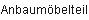 92Anrichte48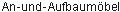 9318Arbeitsstuhl mit Armlehne719Ausgerissene Stelle10613Bank66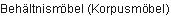 34Beistelltisch86 von Ecke und Kante130Besprechungstisch85Bett5828Blase im Anstrich113Blase unter der Beschichtung 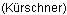 111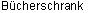 39Buffett54983212Doppelbett60Doppelliege65Doppeliegesofa75Druckstelle128Durchgeschliffene Stelle107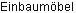 95Einzelbett5978Etagenbett61Falten139Fehlstelle im Anstrich118Fernschtisch83Fleck134Frisierschrank51Frisiertisch82Garderobe8915Genarbte , Apfelsinenschalenstruktur117Geschirrschrank38Glanzunterschied 122Glanzunterschied matter 123Grat137Graue Poren, Silberporen12556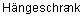 45Hocker, gepolstert ( 1 Person)68Bank, gespolstert ( mehrere Personen)Hocker, ungepolstert67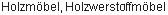 10126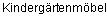 22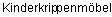 21Kinderlaufgitter88Kinder- und 10Klaffende Fuge108Klebstoffdurchschlag112Kleiderschrank36Klubtisch81Krater114Kratzer129Kommode50100Korrosion sichtbaren 136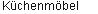 11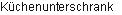 4041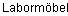 19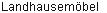 14115Liege64Liegesessel 73Liegesofa63Liegestuhl76Mangelhafte Standsicherheit12717Mehrzweckschrank461031 aus geformten Schichtholz99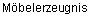 4 Betriebe der gesellschaftlichen Speisuhg24 das Post und Fernmeldewesen30 Dienstleistungs-betriebe25 gesellschaftliche 16 Theater und Kultureinrichtungen27 Verkaufseinrichtungen23 Vorschuleinrichtungen20 des Verkehrswesens29 Wohnheime31 Wohn- und Schlafraum6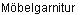 3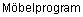 291Nichzerlegbare 94Nadelstich116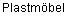 102Polstersessel72Poreneinfall119Raumteiler44Regal55Rillen auf dem Anstrich124132 in Anstrich120Schaukelstuhl74Scheuerstelle131Schiefe Naht1427Schleier121Schrank3549Schrank  Bettzeug52Schreibmaschinentisch84Schreibschrank 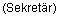 47Schreibtisch8033Serviertisch79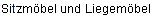 57Sofa62Spalt1268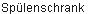 42Stuhl69Tisch77Trennen von Schichten110Truhe53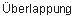 109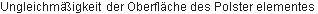 138Unterschrank87Verschmutzung13596Verzug133Verzug der und Kanten des Polsterelementes141Verzug des Bezugstoffes140Vitrine43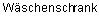 37Winkelabweichung1055Zerlegbare 90Zusammenklappbare 97Armchair70Bathroom furniture13Bed58Bedding57Bedroom furniture7Bedside cabinet49Bench66Bentwood furniture98Bookcase39Built-in furniture95Bungalow furniture14Cafe furniture24Chair69Chest53Chest of drawers50Combined wardrobe (cabinet)46Conference table85Console cabinet83Contract furniture16Convertable furniture96Couch64Cupboard (china cabinet)54Cupboard table87Day-bed73Day nursery furniture21Desk80Dining-room furniture8Dining table78Display cabinet43Domestic furniture5Double bed60Double-bunk bed61Down furniture90Dresser38Dressing table82Drugstore furniture18Easy chair72Entrance hall furniture12Folding furniture97Furniture1Furniture article4Furniture article for beding storage52Furniture set2Furniture suit3Furniture unit92Hall seating27Hospital furniture17Hostels furniture31Hotel furniture26Institutional furniture33Juvenile furniture10Kitchen base41Kitchen cabinet40Kitchen furniture11Laboratory furniture19Laminated wood furniture99Library furniture28Linen cupboard37Living-room furniture6Lounge76Metal furniture103Mirror pedestal51Nursery furniture 20Nursery school furniture22Occasional table81Office furniture32Ottoman65Outdoor (garden lawn) furniture15Partition-unit44Plastics furniture102Playing pen88Post-office furniture30Rocking chair74Secretaire47Self-assembly furniture91Setup furniture94Shelf56Shelving (shelves)55Shop sitting23Sideboard48Single bed59Stand89Stool67Storage furniture (cabinet furniture)34Studio furniture9Sofa75Sofa62Sofa-bed63Table77Table for a typist84Tea-trolly79Unit furniture93Upholstery stool68Waiting-area furniture29Wall table86Wall-unit45Wardrobe35Wardrobe36Wicker furniture100Wooden furniture101Working chair71Armoire35Armoire (garde-robe)37Armoire avec vitrines42Armoire 46Armoire-pilier44Article du meubles4Banc66 de petit enfance88(armoire  livres)39Buffet54Bureau (la table de bureau)80626465 convertible 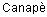 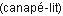 63Chaise69Chaise longue76Coffre53Coiffeuse82Collection de meubles 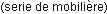 2Commode5048 modulaire de meuble (module normalise)92 hauts et has de cuisine40Ensemble de meubles (collection de meubles)312Fauteuil70Fauteuil  bascule74Fauteuil de bureau (chaise de bureau)71Fauteuil-lit73Fauteuil relax (chauffeuse)72Garde-robe36Lit58Lit de deux 61Lit  1 personne59Lit  2 personnes60Meubles1Meubles  modules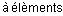 93Meubles campagnards, meubles de jardin14Meubles 98Meubles de 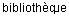 28Meubles de bois et (ou) d'autre de bois101Meubles de bureau32Meubles de droguerie18Meubles de jardin15Meubles de laboratoire19Meubles des modules 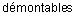 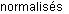 91Meubles de rangement34Meubles de salle d'attente29Meubles des atelier de services courants25Meubles des sales et de spectacles et concerts27Meubles en bois 99Meubles en plastique102Meubles en rotin (en osier)100Meubles 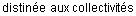 16Meubles hospitaliers17Meubles l'architecture (placard)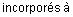 95Meubles (entubes de )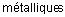 103Meubles modulaires96Meubles non 94Meubles pour 21Meubles pour garderie l'enfants22Meubles pour habitation collective31Meubles pour 26Meubles pour la chambre57Meubles pour la salle  manger8Meubles pour la salle de bain13Meubles pour Ie bureau9Meubles pour Ie centre commercial (de commerce)23Meubles pour l'enfants et les jeunes (enfantin et juvenil meuble)10Meubles pour l'entreprise d'alimentation collective24Meubles pour Ie salon6Moubles pour les centres de l'enfance (la petite enfance)20Meubles pour les institutions scolaires33Meubles pour les services des liaisons et des transmissions30Meubles, que est facilement 90Meubles  (meubles  l'habitation)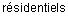 5Mobilier de cuisine11Mur-placard45Pliant meubles97Portemanteau89Pouf (banquette)68Rayon5647Socle49Socle pour linge de lit52Socle (table) pour (de) un post de 83Sofa, divan75Table77Table basse81Table de cuisson41Table de dactylographe84Table de 85Table des repas (table de salle  manger)78Table roulante79Table-socle (table de nuit)87Table 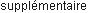 86Tablettes, casier55Tabouret67Toillette51Vaisselier (buffet)38